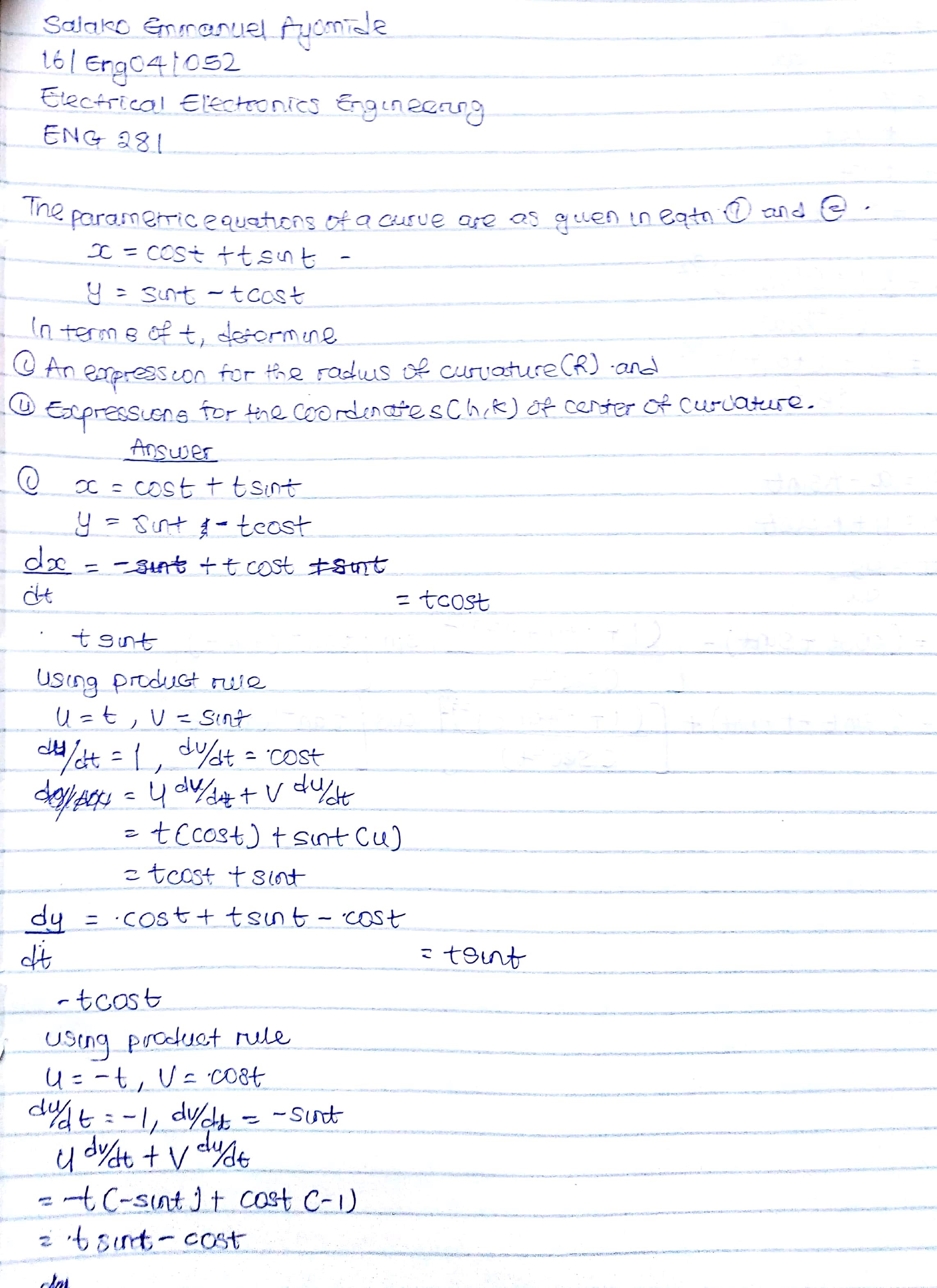 SALAKO EMMANUEL AYOMIDE16/ENG04/052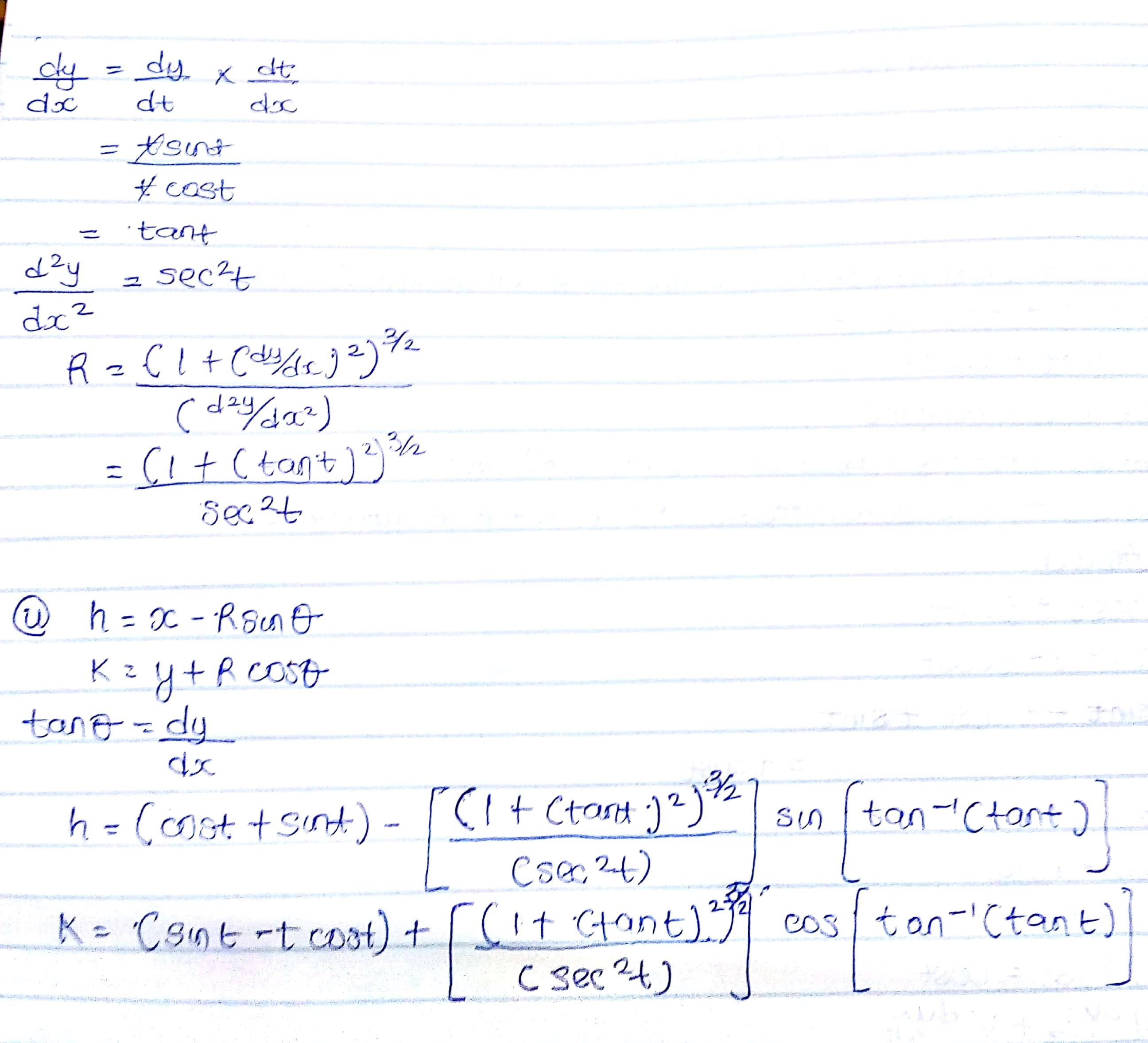 ELECT/ELECT